March 4, 2020Via Certified Mail                                                                                  DORIAN MOORE, MANAGER RETAIL COMPLIANCE ENERGY SERVICES PROVIDERS INC6555 SIERRA DRIVE IRVING TX 75039					RE:	Fixed-Term Bond 						Energy Services Providers Inc						Docket Number A-2010-2212421Dear Sir/ Madam, Please find under cover of this letter the financial instrument filed on behalf of Energy Services Providers Inc because it is not acceptable.  Date mismatch on the lines indicating the date on which the instrument was signed, sealed and dated Please note that the most current version of the template does not contain the “signed, sealed, and dated” line below the first paragraph.Please file the corrected, originally signed and sealed security instrument with my office within 20 days of the date of this letter, preferably by overnight delivery.  Sincerely,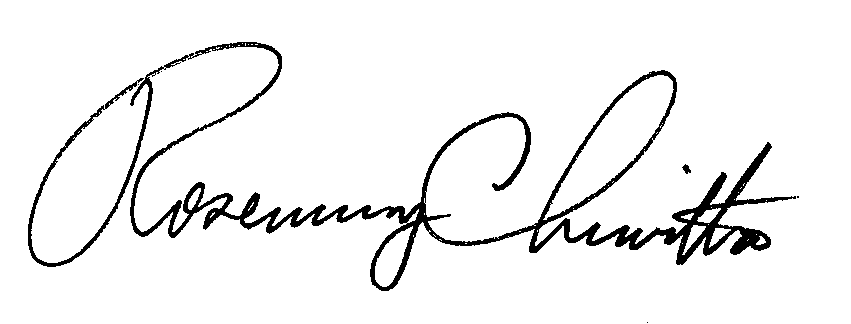 Rosemary ChiavettaSecretary of the CommissionEnclosuresRC:jbs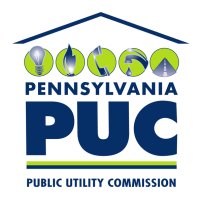  PUBLIC UTILITY COMMISSION400 NORTH STREET, KEYSTONE BUILDING, SECOND FLOORHARRISBURG, PENNSYLVANIA  17120IN REPLY PLEASE REFER TO OUR 